 FINGER LAKES OTOLARYNGOLOGY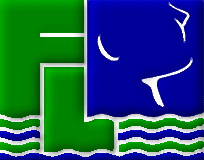 John F. Centonze, MD       		1206 Driving Park Ave.     	 	395 West St., Suite 301                    	4638 Genesee StreetJay M. Andross, NP 		Newark, NY  14513          	 	Canandaigua, NY  14424       	Geneseo, NY 14454Jeffrey B. Harford, NP		315-331-1313                  		585-396-3110                     		585-243-2319CCarol A. Clingerman, Au.D.General Consent for Care and Treatment ConsentTo the Patient: You have the right, as a patient, to be informed about your condition and the recommended surgical, medical or diagnostic procedure to be used so that you may make the decision whether or not to undergo any suggested treatment or procedure after knowing the risks and hazards involved.  At this point in your care, no specific treatment plan has been recommended.  This consent form is simply an effort to obtain your permission to perform the evaluation necessary to identify the appropriate treatment and/or procedure for any identified condition(s).This consent provides us with your permission to perform reasonable and necessary medical examinations, testing and treatment.  By signing below, you are indicating that (1) you intend that this consent is continuing in nature even after a specific diagnosis has been made and treatment recommended; and (2) you consent to treatment at this office or any other satellite office under common ownership. The consent will remain fully effective until it is revoked in writing. You have the right at any time to discontinue services.You have the right to discuss the treatment plan with your physician about the purpose, potential risks and benefits of any test ordered for you.  If you have any concerns regarding any test or treatment recommend by your health care provider, we encourage you to ask questions.I voluntarily request a physician, and/or mid-level provider (Nurse Practitioner, Physician Assistant), and other health care providers or the designees as deemed necessary, to perform reasonable and necessary medical examination, testing and treatment for the condition which has brought me to seek care at this practice.  I understand that if additional testing, invasive or interventional procedures are recommended, I will be asked to read and sign additional consent forms prior to the test(s) or procedure(s).I certify that I have read and fully understand the above statements and consent fully and voluntarily to its contents._______________________________________________________	             	________________________________Signature of Patient or Personal Representative					Date_______________________________________________________		________________________________Printed Name of Patient or Personal Representative				Relationship to Patient_______________________________________________________		________________________________Printed Name of Witness							Employee Job Title_______________________________________________________		________________________________Signature of Witness								Date